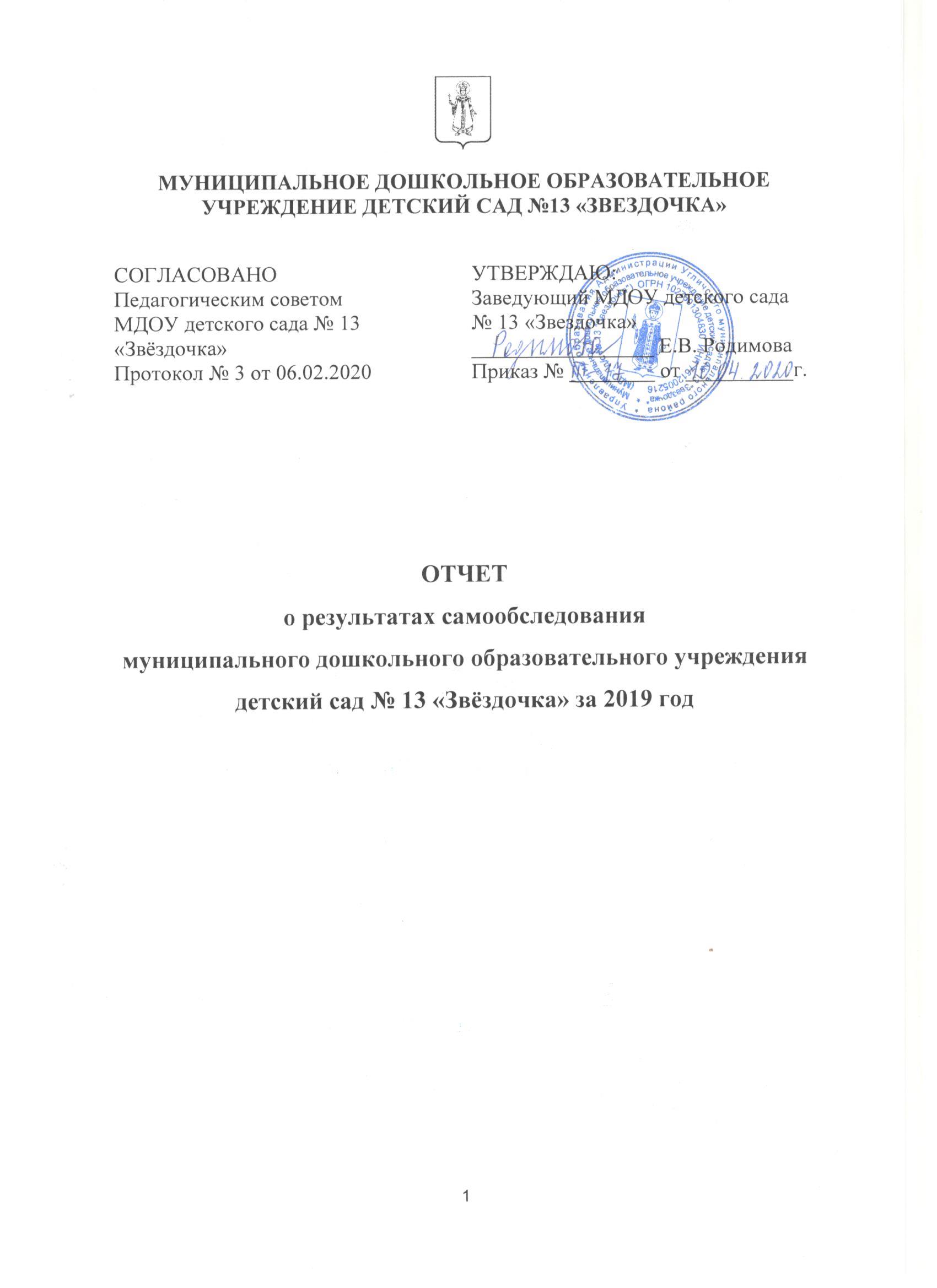 Аналитическая частьI. ОБЩИЕ СВЕДЕНИЯ ОБ ОБРАЗОВАТЕЛЬНОЙ ОРГАНИЗАЦИИОрганизационно-правовая форма: учреждение.Тип учреждения: бюджетное.Тип образовательной организации: дошкольная образовательная организация.Форма владения - оперативное управление (договор о закреплении за учреждением муниципального имущества на праве оперативного управления от 06.05.2013 на неопределенный срок).Муниципальное дошкольное образовательное учреждение детский сад №13 «Звездочка» (далее – МДОУ) является некоммерческой организацией и не ставит извлечение прибыли основной целью своей деятельности.Здание МДОУ построено по типовому проекту. Проектная наполняемость на 160 мест. Общая площадь территории МДОУ составляет 5752 кв.м, площадь здания 1057 кв.м, из них площадь помещений, используемых непосредственно для нужд образовательного процесса – 1057 кв.м. Здание МДОУ размещается на внутриквартальных территориях жилых микрорайонов, за пределами санитарно-защитных зон предприятий, сооружений и иных объектов и на расстояниях, обеспечивающих нормативные уровни шума и загрязнения атмосферного воздуха для территории жилой застройки и нормативные уровни инсоляции и естественного освещения помещений и игровых площадок. (Постановление, СанПиН Главного государственного санитарного врача России от 15.05.2013 №№ 26, 2.4.1.3049-13 Об утверждении СанПиН 2.4.1.3049-13 "Санитарно-эпидемиологические требования к устройству, содержанию и организации режима работы дошкольных образовательных организаций").Цель деятельности МДОУ: реализация образовательных программ дошкольного образования, присмотр и уход за детьми.Предметом деятельности МДОУ является реализация конституционного права граждан РФ на получение общедоступного и бесплатного дошкольного образования в интересах человека, семьи, общества и государства; обеспечение охраны и укрепление здоровья и создание благоприятных условий для всестороннего развития личности, в том числе возможности удовлетворения потребности детей в самообразовании.Основным видом деятельности Учреждения является реализация основных общеобразовательных программ дошкольного образования. К основным видам деятельности Учреждения также относится организация присмотра и ухода за детьми, осваивающими образовательные программы дошкольного образования. Режим работы МДОУ.МДОУ работает круглогодично по пятидневной рабочей неделе - с понедельника по пятницу. Выходные дни – суббота, воскресенье, государственные праздники. В МДОУ функционируют группы общеразвивающей направленности в режиме полного рабочего дня – 12 часов, с 01.09.2019г. в МДОУ функционировала разновозрастная логопедическая группа для детей с ограниченными возможностями здоровья с нарушениями речи – в режиме сокращенного рабочего дня. Режим работы групп общеразвивающей направленности – с 7:00 до 19:00, режим работы логопедической группы - с 7:00 до 18:00.II. СИСТЕМА УПРАВЛЕНИЯУправление МДОУ осуществляется в соответствии с действующим законодательством и уставом МДОУ и строится на принципах единоначалия и самоуправления. Единоличным исполнительным органом является заведующий. Учредитель является вышестоящим контролирующим органом. Коллегиальными органами управления МДОУ являются: общее собрание трудового коллектива - постоянно действующий высший орган коллегиального управления;педагогический совет – постоянно действующий орган коллегиального управления, осуществляющий общее руководство образовательным процессом;совет родителей.2.1. Органы управления МДОУ.2.2. Схема взаимодействия работников, родителей и воспитанников МДОУ.Вся работа строится на основе годового планирования, ежемесячных циклограмм организации и осуществлении контроля. Структура и система управления соответствуют специфике деятельности МДОУ.III. ОЦЕНКА ВОСПИТАТЕЛЬНО-ОБРАЗОВАТЕЛЬНОЙ ДЕЯТЕЛЬНОСТИ3.1. Образовательная деятельность Образовательная деятельность в учреждении организована в соответствии со следующими законодательными, нормативными документами Российской Федерации и локальными актами МДОУ:Федеральный закон от 29.12.2012 № 273-ФЗ «Об образовании в Российской Федерации»;Федеральный государственный образовательный стандарт дошкольного образования от 17.10.2013 года;Приказ Минобрнауки России от 30.08.2013 №1014 «Об утверждении Порядка организации и осуществления образовательной деятельности по основным общеобразовательным программам – образовательным программам дошкольного образования»;СанПиН 2.4.1.3049-13 «Санитарно-эпидемиологические требования к устройству, содержанию и организации режима работы дошкольных образовательных организаций» от 15.05.2013;Указ Президента РФ от 7 мая 2018 г. № 204 «О национальных целях и стратегических задачах развития Российской Федерации на период до 2024 года»; Устав МДОУ;Основная образовательная программа Муниципального дошкольного образовательного учреждения детский сад №13 «Звездочка» (далее Программа). По состоянию на 31.12.2019 год МДОУ посещают 145 воспитанников в возрасте от 1,5 до 7 лет. В МДОУ сформировано и функционирует 6 групп, из них 5 групп общеразвивающей направленности, 1 группа компенсирующей направленности (логопедическая). Данные о численном составе групп по состоянию на 31.12.2019г. приведены в таблице:Воспитательно-образовательный процесс строится в соответствии с Программой МДОУ, которая разработана педагогическим коллективом на основании Федерального государственного образовательного стандарта дошкольного образования, основной образовательной программы дошкольного «От рождения до школы», под редакцией Н.Е. Вераксы, Т.С. Комаровой, М.А. Васильевой (изд-во МОЗАЙКА-СИНТЕЗ, Москва, 2017 г.); Филичева Т. Б. Чиркина Г. Г. «Программа логопедической работы по преодолению общего недоразвития речи у детей», с учетом санитарно-эпидемиологических правил и нормативов дошкольных учреждений.Программа ставит целью обеспечение эффективного взаимодействия всех участников образовательного процесса для создания благоприятных условий полноценного проживания ребенком дошкольного детства, формирования основ базовой культуры личности, всестороннего развития психических и физических качеств ребенка в соответствии с его возрастными и индивидуальными особенностями, подготовки к жизни в современном обществе.Программа определяет содержание и организацию образовательной деятельности МДОУ и направлена на решение следующих задач:Укреплять физическое, психическое и эмоциональное здоровье детей в процессе разнообразных видов деятельности: игровой, коммуникативной, трудовой, познавательно-исследовательской, продуктивной, музыкальной, чтения и через систему физкультурно-оздоровительной работы в соответствии с требованиями ФГОС ДО и ООП ДОУ.Оптимизировать развивающую предметно-пространственную среду МДОУ в соответствии с требованиями ФГОС ДО и ООП ДОУ.Совершенствовать работу с дошкольниками по развитию творческих, коммуникативных и речевых способностей через театрально-игровую деятельность.Обеспечить оказание психолого-педагогической поддержки семей (законных представителей) и повышение компетентности всех участников образовательных отношений в вопросах развития и образования, охраны и укрепления здоровья детей, безопасности жизнедеятельности (дорожная, пожарная, информационная, водная);Оптимизировать работу консультационного пункта с целью повышения качества образования семей с детьми, не посещающих МДОУ.Совершенствовать систему квалифицированной коррекции отклонений в речевом, психическом и физическом развитии воспитанников для интеграции детей с ОВЗ в единое образовательное пространство;Осуществлять необходимую коррекцию недостатков в речевом развитии детей 5-7 лет.Образовательный процесс осуществляется по 5 образовательным областям:познавательное развитие;речевое развитие;социально-коммуникативное развитие;художественно-эстетическое развитие;физическое развитие.Педагогическая диагностика проводилась в следующих формах:диагностические занятия (по каждому разделу программы);диагностические срезы;наблюдения, беседы, итоговые занятия.Педагогами используются индивидуальные диагностические карты освоения детьми Программы МДОУ в каждой возрастной группе, разработанные Н.В. Верещагиной. Карты включают анализ уровня развития целевых ориентиров детского развития и эффективность достижения детьми планируемых результатов освоения образовательной программы (образовательных областей). Результаты анализа образовательной деятельности показывают преобладание детей с высоким и средним уровнями развития при прогрессирующей динамике на конец учебного года, что указывает на результативность образовательной деятельности в МДОУ.В Программе представлены и используются педагогами три формы организации детской деятельности: непосредственно образовательная деятельность, совместная деятельность детей и взрослых, самостоятельная деятельность детей в течение дня, а также формы взаимодействия МДОУ с семьями воспитанников. Используемые в образовательном процессе формы взаимодействия педагогов с детьми соответствуют возрастным возможностям детей, учитывают детские интересы и потребности, стимулируют детей на проявление инициативности, активности и самостоятельности. В мае 2019 года педагогом-психологом совместно с воспитателями было проведено обследование воспитанников подготовительной группы в количестве 26 человек на предмет оценки сформированности предпосылок к учебной деятельности. Задания позволили оценить уровень сформированности предпосылок к учебной деятельности: возможность работать в соответствии с фронтальной инструкцией (удержание алгоритма деятельности), умение самостоятельно действовать по образцу и осуществлять контроль, обладать определенным уровнем работоспособности, а также вовремя остановиться в выполнении того или иного задания и переключиться на выполнение следующего, возможностей распределения и переключения внимания, работоспособности, темпа, целенаправленности деятельности и самоконтроля. По результатам диагностики на конец учебного выявлены следующие уровни готовности к обучению в школе:3,8%– высокий (1 ребенок);38,5% - выше среднего (10 детей) 42,3% – средний (11 детей);11,5% - ниже среднего (3 детей);3,8% - низкий (1 ребенок).Вывод: преобладают средний и выше среднего уровни психологической готовности детей подготовительной группы к обучению в школе, что является показателем благополучного и положительного развития дошкольников и успешной образовательно-воспитательной работы, организуемой в детском саду. Следует отметить, что существенными факторами повышения качества подготовки воспитанников МДОУ являются рост посещаемости и снижение заболеваемости детей.На базе МДОУ с 2005 года действует логопедический пункт, его работа была продолжена в 2019 году. Целью логопедической службы в МДОУ является организация профилактики и оказания логопедической помощи детям, имеющим отклонения в речевом развитии. В МДОУ проводит систематическую работу педагог-психолог, основными задачами деятельности которого являются: сохранение психологического здоровья участников образовательного процесса;диагностические обследования эмоциональной и познавательной сферы дошкольников для выявления нарушений;разработка и реализация групповых психопрофилактических программ;консультационная работа с родителями и педагогами;психологическое сопровождение детей в период адаптации;психологическое сопровождение детей подготовительных групп, подготовка к школе, мониторинг психологического развития;подбор психологической литературы для самообразования родителей.Педагогом-психологом осуществлялась работа с педагогическим коллективом МДОУ в различны формах: индивидуальные консультации, групповые тренинги на поддержку внутренних личностных ресурсов, обучающие и практические семинары: «Особенности взаимодействия с детьми с признаками агрессивности», «Исцеление внутреннего ребенка», «Профилактика эмоционального выгорания», «Внутренний ресурс», «Особенности работы с детьми с синдромом гиперактивности». Также в начале и в конце учебного года проводилось диагностическое обследование детей старшего дошкольного возраста с ЗПР с целью составления индивидуального психолого-педагогического маршрута и проведения дальнейшей коррекционной работы.Педагогом-психологом была организована значительная консультационная и просветительская работа с родителями различной тематики: «Психологические особенности детей», «Наказание без наказания», «Как помочь ребенку с признаками агрессивного поведения?», «Как сказать «нет» своему ребенку?» и др., которая проводилась с использованием индивидуальных и групповых форм, по личным запросам родителей и по результатам педагогической диагностики. Вывод: образовательная деятельность представлена в основной общеобразовательной программе и реализуется педагогами МДОУ в полном объеме. На базе МДОУ функционирует консультационный пункт, цель деятельности которого состоит в обеспечении доступности дошкольного образования, выравнивании стартовых возможностей детей при поступлении в школу, не посещающих дошкольное учреждение, обеспечении единства и преемственности семейного и дошкольного воспитания, повышении педагогической компетентности родителей (законных представителей), воспитывающих детей дошкольного возраста на дому, в том числе детей с ограниченными возможностями здоровья. Основными задачами консультативного пункта являются: оказание консультативной помощи родителям (законным представителям) и повышение их психологической компетентности в вопросах воспитания, обучения и развития ребенка;диагностика особенностей развития интеллектуальной, эмоциональной и волевой сфер детей;оказание дошкольникам содействия в социализации;обеспечение успешной адаптации детей при поступлении в ДОО или школу;информирование родителей (законных представителей) об учреждениях системы образования, которые могут оказать квалифицированную помощь ребенку в соответствии с его индивидуальными особенностями.3.2. Воспитательная работаС целью выбора стратегии воспитательной работы в 2019 году проводился анализ состава семей воспитанников. Всего в МДОУ по состоянию на 31.12 2019г. 131 семья. Характеристика семей по составуХарактеристика семей по количеству детейВоспитательная работа строится с учетом индивидуальных особенностей детей, с использованием разнообразных форм и методов, в тесной взаимосвязи воспитателей, специалистов и родителей. Родители рассматриваются с позиции партнерства, как полноценные участники при организации воспитательного процесса. Взаимодействие с семьями происходит через вовлечение их в воспитательно-образовательную деятельность, жизнь группы и МДОУ, посредством разнообразных форм работы. Детям из неполных семей уделяется пристальное внимание. 3.3. Дополнительное образованиеДополнительное образование воспитанники МДОУ получают в различных учреждениях г. Углича: «Детская музыкальная школа», «Центр внешкольной работы», МАОУ ДО детско-юношеская спортивная школа УМР, «Дом детского творчества», «Дворец культуры», «Станция юннатов» и другие. Анализ анкетирования родителей на предмет посещения детьми учреждений и кружков дополнительного образования выявил следующее. Положительный ответ родителей на вопрос, посещают ли их дети учреждения дополнительного образования, стоит в прямой зависимости от возраста ребенка: чем старше возраст, тем больше детей посещают данные учреждения. Таким образом, ранний возраст и младший дошкольный возраст - единичная посещаемость. Начиная с 3-трех-четырехлетнего возраста наблюдается рост числа воспитанников, получающих дополнительное образование. Средний дошкольный возраст охватывает 75% воспитанников, старший и подготовительный дошкольный возраст достигает показателя 95%.IV. ОЦЕНКА ФУНКЦИОНИРОВАНИЯ ВНУТРЕННЕЙ СИСТЕМЫ ОЦЕНКИ КАЧЕСТВА ОБРАЗОВАНИЯВ МДОУ утверждено положение о внутренней системе оценки качества образования. Мониторинг качества образовательной деятельности в 2019 году показал высокий уровень работы педагогического коллектива по всем показателям. Состояние здоровья и физического развития воспитанников удовлетворительные. По результатам медицинского мониторинга в 2019 году индекс здоровья детского коллектива составил 7%, что на 1% выше по сравнению с предыдущим годом. 89 детей имеют 1 группу здоровья, 54 ребенок - 2 группу здоровья, 2 ребенка - 3 группу здоровья, 0 детей - 4 и 5 группы здоровья Адаптационный период детей ясельного возраста прошел с различной степенью:4 детей - легкая степень адаптации -19%;12 детей – средняя степень адаптации – 57%;5 детей – усложненная степень адаптации – 23%.Согласно диагностике, можно сделать вывод, что большинство детей достаточно легко прошли адаптационный период в МДОУ. Воспитатели уделяют достаточно большое внимание адаптационному периоду детей в МДОУ. С этой целью в  группе преобладает исключительно доброжелательная и теплая атмосфера общения педагогов с детьми, созданы уютные уголки для уединения детей, снятия тревожности и волнения. Педагогами широко применяются здоровьесберегающие технологии как основополагающие для сохранения физического и психического здоровья ребенка. Также проводится своевременная консультационная и просветительская работа с родителями, координирующая совместную деятельность педагогов и родителей в вопросах адаптации ребенка к МДОУ.Большинство детей успешно освоили образовательную программу дошкольного образования в своей возрастной группе. У воспитанников подготовительной группы были выявлены показатели школьной зрелости с преобладанием выше среднего и среднего уровня, что является показателем достаточно успешной образовательно-воспитательной работы в МДОУ.В течение года воспитанники МДОУ успешно участвовали в конкурсах и мероприятиях различного уровня. Названия мероприятий и результаты участия представлены в таблице ниже.Участие воспитанников в мероприятиях различного уровня в 2019 годуВ мае 2019 года проводилось анкетирование родителей с целью выявления удовлетворенности родителей качеством образовательного процесса. Получены следующие результаты:доля получателей услуг, положительно оценивающих доброжелательность и вежливость работников организации – 100%доля получателей услуг, удовлетворенных компетентностью работников организации – 96%;доля получателей услуг, удовлетворенных качеством предоставляемых образовательных услуг, – 93 %;доля получателей услуг, которые готовы рекомендовать организацию родственникам и знакомым, – 96 %.Анкетирование родителей показало высокую степень удовлетворенности родителей деятельностью МДОУ.В ноябре 2019 года проводилась независимая оценка качества условий оказания услуг МДОУ. По результатам независимой оценки МДОУ показатель оценки качества предоставляемых услуг составляет 80,29%, МДОУ занимает 187 место в рейтинге Ярославской области (всего 410 ОО), 6 место среди МДОУ Угличского МР. Приведенные цифры свидетельствуют о достаточно высокой степени удовлетворенности респондентов качеством оказываемых в МДОУ услуг. В ходе независимой оценки был выявлен недостаточный уровень открытости и доступности информации об организации, доступности услуг для инвалидов. Остальные показатели отмечены высоким баллом. Недостатки, выявленные в ходе независимой оценки, были рассмотрены педагогическим коллективом, в учреждении разработан План по устранению выявленных в ходе независимой оценки недостатков. V. ОЦЕНКА КАДРОВОГО ОБЕСПЕЧЕНИЯВ 2019 году МДОУ было укомплектовано педагогами на 100% согласно штатному расписанию. Общая численность работников составляет 38 человек. Педагогический коллектив МДОУ включает в себя 17 педагогов (основных сотрудников штата - 15, внешних совместителей - 2), из них 1 старший воспитатель, 4 узкопрофильных специалиста – музыкальный руководитель, инструктор по физической культуре, учитель-логопед, педагог-психолог. Соотношение воспитанников, приходящихся на 1 взрослого:− воспитанник/педагоги – 8,5/1;− воспитанники/все сотрудники – 3,8/1.Педагогический стаж кадрового состава МДОУ (по состоянию на 31.12.2019г.)Квалификационные категории и уровень образования всех педагогических работниковВ 2018 году были награждены Грамотой Департамента образования 1 педагог и Благодарственным письмом мэра 1 педагог. Проходит обучение в магистратуре ЯГПУ им. К.Д. Ушинского «Управление качеством начального образования» - 1 педагог.Уровень квалификации педагогических работников соответствует квалификационным характеристикам по соответствующей должности. В МДОУ ведется работа по повышению уровня квалификации педагогов (курсы повышения квалификации, организация методической работы внутри МДОУ, самообразование и т.д.)Повышение квалификации педагогов МДОУ в 2019 годуУровень своих достижений и компетенций педагоги МДОУ регулярно демонстрируют, участвуя в методических и конкурсных мероприятиях разнообразного уровня и тематики.Участие педагогов МДОУ в конкурсах, конференциях, семинарах, вебинарах и других мероприятиях в 2019 годуПубликации педагогов в сети интернет в 2019 годуВывод: качество образования в МДОУ во многом зависит от уровня профессиональной подготовленности кадров, их инициативности, самостоятельности, творческой активности и ответственного выполнения своих обязанностей. Педагоги постоянно и своевременно повышают свой профессиональный уровень, эффективно участвуют в работе методических объединений, знакомятся с опытом работы своих коллег и других дошкольных учреждений. Все это в комплексе дает хороший результат в организации педагогической деятельности и улучшении качества образования и воспитания дошкольников. В перспективе планируется дальнейшая работа по самообразованию, повышению компетенций и квалификационного уровня педагогов.VI. ОЦЕНКА УЧЕБНО-МЕТОДИЧЕСКОГО И БИБЛИОТЕЧНО-ИНФОРМАЦИОННОГО ОБЕСПЕЧЕНИЯ.В МДОУ библиотека является составной частью методической службы. Библиотечный фонд располагается в методическом кабинете, музыкальном зале, а также в группах детского сада. В методическом кабинете имеется методическая литература по образовательным областям основной общеобразовательной программы, детская художественная литература, периодические издания, картотеки, игрушки, разработки, дидактические пособия, информационные ресурсаы на электронных носителях.Документация методического кабинета: годовой план работы; сведения о повышении квалификации педагогов; документация по аттестации педагогов; протоколы заседаний педагогического совета; протоколы заседаний аттестационной комиссии, протоколы мини-педсоветов общеразвивающих групп; документы по контролю и тематической проверке воспитательно-образовательной работы; план летней оздоровительной работы, материалы по организации взаимодействия с родителями, школой, социальными партнерами.В каждой возрастной группе имеется банк необходимых учебно-методических пособий, рекомендованных для планирования воспитательно-образовательной работы в соответствии с обязательной частью Программы.В 2019 году МДОУ пополнил учебно-методический комплект следующими методическими пособиями и материалами:ФГОС Основная образовательная программа дошкольного образования «От рождения до школы» (изд. 5, инновационное);Саулина Т.Ф. Знакомим дошкольников с правилами дорожного движения: Для занятий с детьми 3 – 7 лет. – М.: МОЗАИКА-СИНТЕЗ, 2019. – 112с.;Тема недели: Наш детский сад». Для работы с детьми 3 – 5 лет/ перевод с английкого. – М.: МОЗАИКА-СИНТЕЗ. – 2018. – 48с.;Алмазова О.В., Бухаленкова Д.А., Веракса А.Н., Якупова В.А. Развитие саморегуляции у дошкольников /Под ред.  А.Н. Вераксы. – М.: МОЗАИКА-СИНТЕЗ, 2019. – 48с.;Методические рекомендации. Для работы с детьми 3 – 5 лет/ перевод с английкого. – М.: МОЗАИКА-СИНТЕЗ. – 2018. – 80с.;Сирадж И., Кингстон Д., Мелхиш Э. Обеспечение устойчивого совместного мышления и эмоционального благополучия детей в возрасте от 2 до 5 лет. – М.: МОЗАИКА-СИНТЕЗ, 2019. – 64с.;В. Титце, И. Дитрих, К. Греннер, А. Ханиш, Ю. Маркс. Оценка и развитие качества дошкольного образования / Под ред. С. Фирникель (пер. с нем.) – М.: МОЗАИКА-СИНТЕЗ, 2019. – 208с.Современный детский сад. Каким он должен быть  / Под ред. О.А. Шиян. – М.: МОЗАИКА-СИНТЕЗ, 2019. – 312с.В соответствии с Программой в учреждении имеются хрестоматии для чтения детям от 1 до 7 лет, сборники дидактических игр для прогулки, для развития уверенности и инициативности в детях.Для продуктивных творческих занятий с детьми раннего возраста имеются пособия:Веселое рисование. Художественный альбом для занятий с детьми 1-3 лет.Волшебные краски. Художественный альбом для занятий с детьми 1-3 лет.Пластилиновые картинки. Художественный альбом для занятий с детьми 1-3 лет.Пластилиновые прятки. Художественный альбом для занятий с детьми 1-3 лет.Пластилиновый снежок. Художественный альбом для занятий с детьми 1-3 лет.Рисуем карандашами. Художественный альбом для занятий с детьми 1-3 лет.Рисуем красками. Художественный альбом для занятий с детьми 1-3 лет. Рисуем пальчиками. Художественный альбом для занятий с детьми 1-3 лет.Учимся лепить. Художественный альбом для занятий с детьми 1-3 лет.Учимся рисовать. Художественный альбом для занятий с детьми 1-3 лет.Кроме того, база методического кабинета была пополнена дидактическими материалами: портреты русских и зарубежных композиторов с текстами бесед для дошкольников, демонстрационные пособия различной тематики для занятий с детьми по развитию речи, по совершенствованию грамматических умений и навыков, по познавательному развитию.VII. ОЦЕНКА МАТЕРАЛЬНО-ТЕХНИЧЕСКОЙ БАЗЫВ МДОУ сформирована материально-техническая база для реализации образовательных программ, жизнеобеспечения и развития детей, которая постоянно обновляется и оптимизируется.В МДОУ оборудованы следующие помещения:групповые помещения – 6;кабинет заведующего – 1;методический кабинет – 1;музыкальный зал – 1;пищеблок – 1;прачечная – 1;медицинский кабинет – 1;снарядная – 1;костюмерная-кладовая – 1.Каждая групповая ячейка имеет оборудованные раздевальные комнаты, санузел, умывальные комнаты, буфетные комнаты, игровые и спальные помещения.В групповых помещениях МДОУ установлена соответствующая мебель: детские комоды для хранения индивидуальных принадлежностей детей, их личных игрушек.  Во всех группах детского сада имеются мягкие модули, которые можно вариативно использовать как в качестве игровой мебели, в процессе конструирования, так и в качестве дидактических материалов. В ясельную группу приобретен центр воды и песка. Для формирования у воспитанников современных компетенций в 2019 году было приобретено учебно-методическое пособие «Детская универсальная STEAM-лаборатория». При создании развивающей предметно-пространственной среды педагоги учитывают возрастные, индивидуальные особенности детей своей группы, а также национально-культурный компонент образования. РППС соответствует требованиям ФГОС ДО. Насыщенность среды групп соответствует возрастным особенностям детей, разнообразие материалов, оборудования, инвентаря обеспечивает игровую, познавательную активность детей, в том числе развитие крупной и мелкой моторики. РППС обеспечивает возможность общения и совместной деятельности детей и взрослых, двигательную активность детей. Среда структурирована таким образом, чтобы дети имели возможность самостоятельного знакомства с предметами и явлениями.Каждая возрастная группа имеет участок для прогулки с теневыми навесами и оборудованием для самостоятельной деятельности детей. В 2019 году было приобретено игровое оборудование для оснащения прогулочного участка младшей группы (3 – 4 года).В МДОУ оборудован музыкальный зал, в 2019 году были приобретены настенные панно в соответствии с сезонами года.Для осуществления воспитательно-образовательного процесса в МДОУ имеется современное оборудование:ноутбуки – 7 шт.лазерный черно-белый принтер – 1шт;МФУ – 1 шт.;акустические колонки USB – 5 штук;шредер – 1 шт.;компьютерные мыши, USB носители.Программное обеспечение ноутбуков и периферийное компьютерное оборудование позволяет качественно и в полном объеме работать с текстовыми редакторами, интернет-ресурсами, фото- и видеоматериалами, графическими редакторами.Силами сотрудников МДОУ территория МДОУ ежегодно благоустраивается и обновляется, оформляются новые малые архитектурные формы и игровое оборудование на участке.Материально-техническое состояние МДОУ и территории приводится в соответствие с ФГОС ДОО, действующим санитарно-эпидемиологическим требованиям к устройству, содержанию и организации режима работы в дошкольных организациях, правилам пожарной безопасности, требованиям охраны труда.Результаты анализа показателей деятельности организацииДанные приведены по состоянию на 31.12.2019.Анализ показателей указывает на то, что МДОУ имеет достаточную инфраструктуру, которая соответствует требованиям СанПиН 2.4.1.3049-13 «Санитарно-эпидемиологические требования к устройству, содержанию и организации режима работы дошкольных образовательных организаций» и позволяет реализовывать образовательные программы в полном объеме в соответствии с ФГОС ДО.МДОУ укомплектован достаточным количеством педагогических и иных работников, которые имеют высокую квалификацию и регулярно проходят повышение квалификации, что обеспечивает высокую результативность воспитательно-образовательной деятельности. В дальнейшем планируется включить в штат педагогических работников единицу дефектолога для работы с детьми с ЗПР и для коррекции процессов познавательной сферы у детей с ОВЗ.Отчет по самообследованию рассмотрен и принят на педагогическом совете от 06.02.2019 года.Наименование образовательной организацииМуниципальное дошкольное образовательное учреждение детский сад №13 «Звездочка» РуководительЗаведующий Родимова Елена ВикторовнаАдрес организацииРоссийская Федерация, 152610, Ярославская область, г. Углич, ул. Нариманова, д.28аТелефон, факс8 (48532) 5-03-72Адрес электронной почты13staruglich@mail.ru;УчредительУчредителем учреждения и собственником его имущества является Угличский муниципальный район. Функции и полномочия учредителя осуществляет Администрация Угличского муниципального района в лице Управления образования Администрации Угличского муниципального районаДата созданияСоздан на основании постановления Главы Администрации г. Углич Ярославской области от 21 марта 1994 года №215ЛицензияОт 20.12.2016 № 618/16, серия 76Л02 № 0001402Наименование органаФункцииЗаведующийОсуществляет текущее руководство МДОУ, в том числе:организацию в соответствии с требованиями нормативно-правовых актов образовательной и иной деятельности МДОУ;организацию обеспечения прав участников образовательного процесса в МДОУ;организацию разработки и принятие локальных нормативных актов, индивидуальных распорядительных актов;организацию и контроль работы административно-управленческого аппарата;установление штатного расписания; прием на работу сотрудников и заключение с ними трудовых договоров, распределение должностных обязанностей, создание условий и организацию дополнительного профессионального образования работников;решение иных вопросов, которые не составляют исключительную компетенцию коллегиальных органов управления МДОУ, определенную уставом МДОУ.Учредительутверждение, изменение, дополнение устава МДОУ;реорганизация и ликвидация МДОУ, а также изменение его типа;контроль за финансовой и хозяйственной деятельностью МДОУ;контроль за исполнением МДОУ федеральных государственных требований к структуре основной общеобразовательной программы дошкольного образования и условиям ее реализации;надзор за исполнением МДОУ законодательства РФ в области образования;решение иных предусмотренных федеральными законами вопросов.Общее собрание трудового коллективаобсуждение и утверждение проекта Коллективного договора, правил внутреннего трудового распорядка, графиков работы, графиков отпусков работников МДОУ;обсуждение вопросов состояния трудовой дисциплины в МДОУ и мероприятий по ее укреплению, рассмотрение фактов нарушения трудовой дисциплины работниками МДОУ;рассмотрение вопросов охраны и безопасности условий труда работников, охраны жизни и здоровья воспитанников МДОУ;внесение предложений Учредителю по улучшению финансово-хозяйственной деятельности МДОУ;внесение предложений в договор о взаимоотношениях между Учредителем и МДОУ;при необходимости рассмотрение и обсуждение вопросов работы с родителями (законными представителями) воспитанников, решений Совета родителей МДОУ;определение критериев и показателей эффективности деятельности работников, входящих в положение об оплате труда и стимулировании работников; избрание представителей работников в органы и комиссии МДОУ;рассмотрение иных вопросов деятельности МДОУ, принятых Общим собранием к своему рассмотрению либо вынесенных на его рассмотрение Заведующим МДОУ. Педагогический советобсуждение Устава и других локальных актов МДОУ, касающихся организации образовательной деятельности; обсуждение, утверждение и изменение основной образовательной программы МДОУ, образовательных и воспитательных методик, технологий для использования в педагогическом процессе;организация работы по повышению квалификации педагогических работников, распространению педагогического опыта, представление к поощрениям и присвоению званий;проведение опытно-экспериментальной работы;определение направлений взаимодействия МДОУ с социальными партнерами;подведение итогов деятельности МДОУ за определенные периоды деятельности;изучение и обсуждение нормативно-правовых документов в области дошкольного образования;осуществление взаимодействия с родителями (законными представителями) обучающихся по вопросам организации образовательного процесса.Совет родителейрассмотрение предложений по совершенствованию локальных нормативных актов МДОУ, затрагивающих права и законные интересы обучающихся, родителей (законных представителей) несовершеннолетних обучающихся и педагогических работников;участие в разработке и обсуждении программы развития МДОУ;рассмотрение вопроса о выборе меры дисциплинарного взыскания в отношении обучающегося;участие в организации и проведении культурно-массовых мероприятий, в том числе связанных с посещением театров, музеев, выставок;привлечение добровольных имущественных взносов и пожертвований;выработка рекомендаций по созданию оптимальных условий для обучения и воспитания обучающихся в МДОУ, в том числе по укреплению их здоровья и организации питания, в пределах своей компетенции;рассмотрение ежегодного отчета о поступлении и расходовании финансовых и материальных средств, а также отчета о результатах самообследования;рассмотрение вопросов об оказании материальной и иной помощи обучающимся.ГруппыВозраст детейКоличество детей1. Ясельная группа1,5-2182. 1-ая младшая группа2-3293. 2-ая младшая группа3-4254. Средняя группа4-5275. Разновозрастная группа общеразвивающей направленности5-7326. Разновозрастная группа общеразвивающей направленности5-714Состав семьиКоличество семей% от общего количества семей воспитанниковПолная11587%Неполная с матерью1511%Неполная с отцом10,7%Оформлено опекунство00Приемная семья00Количество детей в семьеКоличество семей% от общего количества семей воспитанниковОдин ребенок3627%Два ребенка7960%Три ребенка и более1612%Наименование кружка, секции, творческого объединенияКоличество детей2018 – 2019Спортивная школа «Спарт»17Дом детского творчества6Станция юннатов7ДК «Грация»12019 - 2020Спортивная школа «Спарт»14Дом детского творчества5Станция юннатов6ДК «Грация»1МУ Центр «Гармония»4Мероприятие  Результат ВСЕРОССИЙСКИЙ   УРОВЕНЬВСЕРОССИЙСКИЙ   УРОВЕНЬТворческий конкурс «Осень золотая»4 диплома лауреата 1 степениРЕГИОНАЛЬНЫЙ   УРОВЕНЬРЕГИОНАЛЬНЫЙ   УРОВЕНЬТворческий конкурс для детей с ОВЗ «Парад новогодних идей»3 сертификата участияМУНИЦИПАЛЬНЫЙ   УРОВЕНЬМУНИЦИПАЛЬНЫЙ   УРОВЕНЬМуниципальный конкурс «Рождественская мастерская»2 диплома участияКонкурс «Масленичный петушок»2 диплома участияXXIV фестиваль детско-юношеского и молодёжного творчества «Радуга», выставка декоративно-прикладного творчества.2 диплома 2 степениВыставка «Пасха Красная»Сертификаты участникаМуниципальный конкурс детских рисунков «Отец-молодец»6 сертификатов участниковВыставка-конкурс «Вдохновленная детством»Благодарственные письмаСертификаты участияКонкурс агитационной открытки «Елочка живи!»Грамота 1 местоКонкурс «Сказка о здоровье»3 благодарственные письмаКонкурс «Рождественская открытка»Сертификат участникаКонкурс новогодних домиков «Сказочный город»Диплом участника0-3 лет3-5 лет5-10 лет10-15 лет15-20 летБолее 20 лет121238Общее количество педагогов - 17Общее количество педагогов - 17Общее количество педагогов - 17Образовательный уровеньОбразовательный уровеньАттестационная категорияАттестационная категорияАттестационная категорияАттестационная категорияСтаршие воспитателиВоспитателиСпециалистыВысшее образованиеСреднее профес-сиональ-ноеВысшаяПерваяСЗДБез категории11241934№ФИО педагогаТема КПК, место обученияСроки и количество часов№ удостоверения1.Багрова Н.В. «Актуальные вопросы развития региональной системы образования» ИРО01.04.2019 – 20.12.2019 26ч.№ 067285   92222.Белякова Е.В.«Методическое сопровождение деятельности воспитателя логопедической группы ДОО», отделение дополнительного образования ООО «Издательство «Учитель» г. Волгоград24.06.2019 – 08.07.201972ч.№ ПК-107096-268Ф3.Гусак М.Ю. «Методическое сопровождение деятельности воспитателя логопедической группы ДОО», отделение дополнительного образования ООО «Издательство «Учитель» г. Волгоград15.07.2019 – 29.07.201972ч.№ПК-107113-268Ф  4.Блинцова Ю.Л. «Духовно-нравственное воспитание в условиях реализации ФГОС», ООО «Мультиурок», г.Смоленск03.03.2019-03.04.201972ч.№ 19211435.Бражникова Е.В. «Духовно-нравственное воспитание в условиях реализации ФГОС», ООО «Мультиурок» г. Смоленск03.03.2019-03.04.201972ч№ 19211465.Бражникова Е.В.«Построение развивающей предметно-пространственной среды в ДОО в условиях реализации ФГОС ДО», ГАУ ДПО ЯО ИРО72ч.№ 0544276.Гизатулина А.А. «Основы преподавания финансовой грамотности в дошкольных образовательных учреждениях», АНО ДПО «ОЦ «Каменный город»16.10.2019 – 11.11.201972ч.№ 5904000287477.Пушкова Н.Н.«Психолого-педагогическое сопровождение развития детской одаренности в рамках реализации ФГОС ДО», ООО «Международный центр образования и социально-гуманитарных исследований», г. Москва24.06.2019 – 08.07.201972ч.№ ПК-107127-287ФМ8.Хрусталева О.В. «Здоровьесберегающие технологии в учреждении дошкольного образования». ООО «Мультиурок», г. Смоленск02.09.2019г.72ч.№ 19258989.Кубышкина О.В. «Основы преподавания финансовой грамотности в дошкольных образовательных учреждениях», АНО ДПО «ОЦ «Каменный город»16.10.2019 – 11.11.201972ч.№ 5904000287499.Кубышкина О.В. «Проектирование индивидуального образовательного маршрута дошкольников в контексте ФГОС ДО», отделение дополнительного образования ООО «Издательство «Учитель»22.05.2019 – 21.06.201972ч.ПК-104517-38Ф10.ШумаковаЕ.Б. «Основы преподавания финансовой грамотности в дошкольных образовательных учреждениях», АНО ДПО «ОЦ «Каменный город»16.10.2019 – 11.11.201972ч.№ 59040002874811.Кутанова Н.В. «Моделирование образовательной среды в деятельности инструктора по физической культуре», ООО «Издательство «Учитель», г. Волгоград15.02.2019 – 15.03.201972ч.ПК-96519-14Ф12.Сорокина Т.Е. «Инновационные технологии и нетрадиционные методы коррекции на логопедических занятиях», отделение дополнительного образования ООО «Издательство «Учитель», г. Волгоград22.01.2019 - 22.02.201972ч№34240877632613.Автономова О.В.«Медиатор: цели, содержание, способы деятельности», ГАУ ДПО ЯО ИРО28.01.2019 – 25.02.2019№05891514.Горбунова А.Д.«Тьюторское сопровождение как инструмент реализации принципа индивидуализации образовательного процесса в условиях ФГОС»15.07.-29.07.2019ПК-107117-4ФД14.Горбунова А.Д.«Создание специальных образовательных условий для детей с ОВЗ в рамках ФГОС ДО», НАЧУОДПО «Актион-МФЦЭР»15.03.-14.05.201972ч.У2019019710МероприятиеСроки РезультатУчастникиВ С Е Р О С С И Й С К И Й  У Р О В Е Н ЬВ С Е Р О С С И Й С К И Й  У Р О В Е Н ЬВ С Е Р О С С И Й С К И Й  У Р О В Е Н ЬВ С Е Р О С С И Й С К И Й  У Р О В Е Н ЬМежмуниципальный семинар «приобщение детей к историческим и духовным ценностям родного края через проектно-исследовательскую деятельность в дошкольном образовательном учреждении»15.03.2019СертификатБлинцова Ю.Л.Гусак М.Ю.Всероссийский конкурс «Открытое занятие в ДОУ по ФГОС»1.04.2019Диплом 2 степениГусак М.Ю.Белякова М.Ю.Всероссийский вебинар «Детская универсальная STEAM-лаборатория: инновационные перспективы реализации ФГОС»17.10.2019Сертификаты участникаБагрова Н.В.Гизатулина А.А.Пушкова Н.Н.Щумакова Е.Б.Кубышкина О.В.Бражникова Е.В.Блинцова Ю.Л.Белякова Е.В.Гусак М.Ю.Яровая С.К.Лось А.М.Межрегиональная НПК «Непрерывное повышение профессионального мастерства педагогов: точки роста для повышения качества образования в регионе», ИРО11.12.2019Сертификат участникаБагрова Н.В.Р Е Г И О Н А Л Ь Н Ы Й   У Р О В Е Н ЬР Е Г И О Н А Л Ь Н Ы Й   У Р О В Е Н ЬР Е Г И О Н А Л Ь Н Ы Й   У Р О В Е Н ЬР Е Г И О Н А Л Ь Н Ы Й   У Р О В Е Н ЬОбластной конкурс методических разработок «Вечная память и слава» Апрель 2019Свидетельство участникаГусак М.Ю. Белякова Е.В.Региональный сетевой проект «Открылся занавес и вот…», ГАУ ДПО ЯО ИРО2019-2020Белякова Е.В.Гусак М.Ю.Яровая С.К.Лось А.М.Региональный конкурс «Педагогический дебют»Октябрь 2019Сертификаты члена общественного жюриБелякова Е.В.Яровая С.К.Горбунова А.Д.Региональный семинар «Детский сад 2100», г. Рыбинск24.10.2019Сертификат участникаБагрова Н.В.Региональный семинар «Интерактивные формы работы с родителями в дошкольной образовательной организации. Включение семей в образовательную работу с детьми в детском саду», г. Ярославль29.10.2019-Лось А.М.Областной мастер-класс «Интегративный театр в работе с детьми дошкольного возраста» (в рамках регионального сетевого проекта «Открылся занавес и вот…»), г. Ярославль13.11.2019-Лось А.М.Региональный семинар «Эффективные формы работы взаимодействия детского сада и родителей», Ярославский р-н, д/с «Веторок»14.11.2019-Гизатулина А.А.Региональный семинар «Формирование социокультурных ценностей у дошкольников через приобщение к истории и культуре родного края, России», г. Тутаев27.11.2019-Белякова Е.В.Пушкова Н.Н.Областной мастер-класс (в рамках регионального сетевого проекта «Открылся занавес и вот…»)ТЮЗ, г. Ярославль05.12.2019-Гусак М.Ю.М У Н И Ц И П А Л Ь Н Ы Й  У Р О В Е Н ЬМ У Н И Ц И П А Л Ь Н Ы Й  У Р О В Е Н ЬМ У Н И Ц И П А Л Ь Н Ы Й  У Р О В Е Н ЬМ У Н И Ц И П А Л Ь Н Ы Й  У Р О В Е Н ЬМуниципальный конкурс «Лучшая развивающая предметно-пространственная среда групп и помещений в ДОУ»05.03.2019Диплом победителя (2 место)Гксак М.Ю.Белякова Е.В.Муниципальный конкурс «Лучшая развивающая предметно-пространственная среда групп и помещений в ДОУ»05.03.2019Сертификат участникаБражникова Е.В.Блинцова Ю.Л.Спартакиада педагогических работников УМР, неполная сборка и разборка автомата Калашникова1 местоЯровая С.К.Муниципальный этап всероссийского конкурса «Воспитатель года – 2020»02.11. – 24.12.2020Грамота участникаБлинцова Ю.Л.Городская выставка декаративно-прикладного творчества «Вдохновленная детством»22.11.2019Грамота победителяГусак М.Ю.Название и источник публикацииРезультатУчастникиМетодическая разработка «Путешествие в сказку», всероссийское образовательное Издание «Вестник педагога»Гусак М. Ю.Учебно-методический материал «Мини-музей  «Народной куклы» как средство формирования национальной идентичности у детей 5-7 лет» 01.04.2019, всероссийское издание «Педразвитие»Гусак М. Ю.Белякова Е. В.Опыт работы «Речевое развитие дошкольников в условиях реализации ФГОС» 03.07.2019  VIDEOUROKI.NETГусак М. Ю.Конспект образовательной деятельности по познавательному развитию «Птицы-наши друзья» 20. 06. 2019VIDEOUROKI.NETГусак М. Ю.Конспект образовательной деятельности для детей старшего дошкольного возраста 25.08.2019VIDEOUROKI.NETГусак М.Ю. «Методические рекомендации по использованию лэпбука «Такие разные врачи»», «Конспект НОД с использованием лэпбука»Персональная страница на официальном сайте учрежденияГусак М.Ю.конспект занятия для детей 6-7 лет «Волшебная Дымка»Персональная страница на официальном сайте учрежденияГусак М.Ю.«Рекомендации родителям подготовительной группы на тему: «Подготовка ребенка к школе» Всероссийское издание «ПЕДРАЗВИТИЕ» http://pedrazvitie.ru  Гизатулина А.А.№ п/п Показатели Единица измерения 1. Образовательная деятельность 1.1 Общая численность воспитанников, осваивающих образовательную программу дошкольного образования, в том числе:145 человек1.1.1 В режиме полного дня (8-12 часов)145 человек1.1.2 В режиме кратковременного пребывания (3-5 часов)0 человек1.1.3 В семейной дошкольной группе 0 человек1.1.4 В форме семейного образования с психолого-педагогическим сопровождением на базе дошкольной образовательной организации 0 человек1.2 Общая численность воспитанников в возрасте до 3 лет 34 человек1.3 Общая численность воспитанников в возрасте 3 года и старше 111 человек1.4 Численность/удельный вес численности воспитанников в общей численности воспитанников, получающих услуги присмотра и ухода:145 человек/100%1.4.1 В режиме полного дня (8-12 часов)145 человек/100%1.4.2 В режиме продленного дня (12-14 часов)0 человек/0%1.4.3 В режиме круглосуточного пребывания 0 человек/0%1.5 Численность/удельный вес численности воспитанников с ограниченными возможностями здоровья в общей численности воспитанников, получающих услуги:11 человек / 7%1.5.1 По коррекции недостатков в физическом и (или) психическом развитии 11 человек/7%1.5.2 По освоению образовательной программы дошкольного образования 11 человек/7%1.5.3 По присмотру и уходу 11 человек/7%1.6 Средний показатель пропущенных дней при посещении дошкольной образовательной организации по болезни на одного воспитанника 28 дней на 1 воспитанника1.7 Общая численность педагогических работников, в том числе:17 человек1.7.1 Численность/удельный вес численности педагогических работников, имеющих высшее образование 7 человек/47%1.7.2 Численность/удельный вес численности педагогических работников, имеющих высшее образование педагогической направленности (профиля)7 человек/47%1.7.3 Численность/удельный вес численности педагогических работников, имеющих среднее профессиональное образование 10 человек/53%1.7.4 Численность/удельный вес численности педагогических работников, имеющих среднее профессиональное образование педагогической направленности (профиля)10 человек/53%1.8 Численность/удельный вес численности педагогических работников, которым по результатам аттестации присвоена квалификационная категория, в общей численности педагогических работников, в том числе:11 человек/59%1.8.1 Высшая 1 человек/6%1.8.2 Первая 10 человек/53%1.9 Численность/удельный вес численности педагогических работников в общей численности педагогических работников, педагогический стаж работы которых составляет:17 человек/100%1.9.1 До 5 лет 3 человека/18%1.9.2 Свыше 20 лет 7 человек/41%1.10 Численность/удельный вес численности педагогических работников в общей численности педагогических работников в возрасте до 30 лет 3 человек/18%1.11 Численность/удельный вес численности педагогических работников в общей численности педагогических работников в возрасте от 55 лет 4 человек/18%1.12 Численность/удельный вес численности педагогических работников, прошедших за последние 5 лет повышение квалификации/профессиональную переподготовку по профилю педагогической деятельности или иной осуществляемой в образовательной организации деятельности, в общей численности педагогических работников 17 человек/100%1.13 Численность/удельный вес численности педагогических работников, прошедших повышение квалификации по применению в образовательном процессе федеральных государственных образовательных стандартов в общей численности педагогических работников 17 человек/100%1.14 Соотношение "педагогический работник/воспитанник" в дошкольной образовательной организации 1/81.15 Наличие в образовательной организации следующих педагогических работников:1.15.1 Музыкального руководителя 1 (совместитель)1.15.2 Инструктора по физической культуре 11.15.3 Учителя-логопеда 11.15.4 Логопеда нет1.15.5 Учителя-дефектолога нет1.15.6 Педагога-психолога 1 (совместитель)2. Инфраструктура 2.1 Общая площадь помещений, в которых осуществляется образовательная деятельность, в расчете на одного воспитанника 6,7 кв.м/1 восп.2.2 Площадь помещений для организации дополнительных видов деятельности воспитанников 63 кв.м2.3 Наличие физкультурного зала нет2.4 Наличие музыкального зала да2.5 Наличие прогулочных площадок, обеспечивающих физическую активность и разнообразную игровую деятельность воспитанников на прогулке да